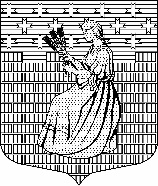 МУНИЦИПАЛЬНОЕ ОБРАЗОВАНИЕ“НОВОДЕВЯТКИНСКОЕ СЕЛЬСКОЕ ПОСЕЛЕНИЕ”ВСЕВОЛОЖСКОГО МУНИЦИПАЛЬНОГО РАЙОНАЛЕНИНГРАДСКОЙ ОБЛАСТИ__________________________________________________________________188673, Ленинградская область, Всеволожский район, дер. Новое Девяткино, ул. Школьная, д.2, помещ. 16-Н,СОВЕТ ДЕПУТАТОВпятого созыва РЕШЕНИЕ«20» марта 2023 г.                                                                                                        № 11/01-02дер. Новое ДевяткиноО внесении изменений в решение совета депутатов МО «Новодевяткинское сельское поселение» от 31.01.2018 г. № 05/01-07В соответствии с Федеральным законом от 06.10.2003 года № 131-ФЗ «Об общих принципах организации местного самоуправления в Российской Федерации», Федеральным законом от 02.03.2007 года № 25-ФЗ «О муниципальной службе в Российской Федерации», Законом Ленинградской области от 11.03.2008 года № 14-оз «О правовом регулировании муниципальной службы в Ленинградской области», Уставом МО «Новодевяткинское сельское поселение», совет депутатов принялРЕШЕНИЕ:1.Внести в решение совета депутатов МО «Новодевяткинское сельское поселение» от 31.01.2018 г. № 05/01-07 «О должностях муниципальной службы в органах местного самоуправления муниципального образования «Новодевяткинское сельское поселение» Всеволожского муниципального района Ленинградской области» следующие изменения: Приложение 1 к решению изложить в новой редакции согласно приложению к настоящему решению.1.2.  Признать утратившим силу приложение 2 к решению.2. Опубликовать настоящее решение в печатном средстве массовой информации органов местного самоуправления МО «Новодевяткинское сельское поселение» «Вестник «Новое Девяткино» и разместить на официальном сайте муниципального образования в информационно - телекоммуникационной сети «Интернет».3.Настоящее решение вступает в силу с даты его принятия.4.Контроль исполнения настоящего решения оставляю за собой.Глава муниципального образования                                                                     Д.А. МайоровПриложение к решению совета депутатов от 20.03.2023г.  №11/01-02Перечень должностей муниципальной службы в администрации МО «Новодевяткинское сельское поселение» Всеволожского муниципального района Ленинградской областиКатегория «РУКОВОДИТЕЛИ»Главная группа должностей муниципальной службыГлавные должности муниципальной службыЗаместитель главы администрации Ведущая группа должностей муниципальной службыВедущие должности муниципальной службыНачальник отделаСтаршая группа должностей муниципальной службыСтаршие должности муниципальной службы        Начальник сектора Категория «Специалисты»        Старшая группа должностей муниципальной службыСтаршие должности муниципальной службы        Главный специалист        Младшая группа должностей муниципальной службыМладшие должности муниципальной службыВедущий специалист